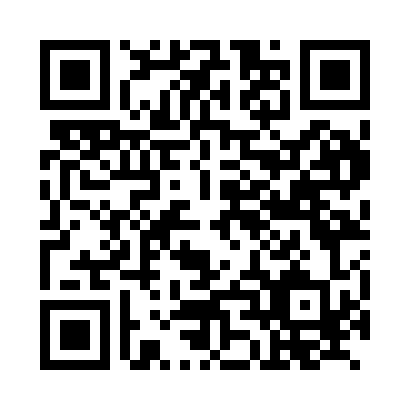 Prayer times for Basdahl, GermanyWed 1 May 2024 - Fri 31 May 2024High Latitude Method: Angle Based RulePrayer Calculation Method: Muslim World LeagueAsar Calculation Method: ShafiPrayer times provided by https://www.salahtimes.comDateDayFajrSunriseDhuhrAsrMaghribIsha1Wed3:085:491:215:268:5411:262Thu3:085:471:215:278:5611:263Fri3:075:451:215:278:5811:274Sat3:065:431:215:289:0011:285Sun3:055:411:215:299:0111:296Mon3:045:391:215:309:0311:297Tue3:035:371:215:309:0511:308Wed3:035:351:205:319:0711:319Thu3:025:331:205:329:0811:3110Fri3:015:321:205:329:1011:3211Sat3:005:301:205:339:1211:3312Sun3:005:281:205:349:1411:3413Mon2:595:261:205:349:1511:3414Tue2:585:251:205:359:1711:3515Wed2:585:231:205:369:1911:3616Thu2:575:211:205:369:2011:3717Fri2:565:201:205:379:2211:3718Sat2:565:181:205:389:2311:3819Sun2:555:171:215:389:2511:3920Mon2:555:151:215:399:2611:3921Tue2:545:141:215:399:2811:4022Wed2:545:131:215:409:2911:4123Thu2:535:111:215:419:3111:4124Fri2:535:101:215:419:3211:4225Sat2:525:091:215:429:3411:4326Sun2:525:081:215:429:3511:4327Mon2:525:071:215:439:3611:4428Tue2:515:051:215:439:3811:4529Wed2:515:041:215:449:3911:4530Thu2:515:031:225:459:4011:4631Fri2:505:031:225:459:4211:47